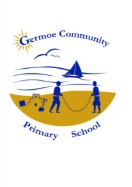 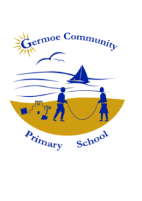                                   Germoe Community Primary School   Newsletter for Week Commencing 23rd May 2016
OTHER INFORMATION/ADVANCE NOTICES
Thank you for all your support during our first annual fun day. It was a great turnout and an event we hope to build on year on year.
Just a reminder that children should not be dropped before 8.50, unless they are expected at Energy Breakfast Club, as there is no adult supervision until 8.50. Please can we ask that children bring in Sun hats with them to school, as well as sun cream and water – Thank-you.  Pre-School and Class 1 are looking forward to their trip to Michael Rosen’s Bear Hunt at Cornwall College on Wednesday 25th May; Could all those who haven’t returned their consent slips please do so by Monday 23rd May. Thank-you. Culdrose Community Centre on Thursday 26th May 09:30 – 12:30 are offering several courses from birth up to the age of 12. The general Aims/Goals Supporting children through the different stages of social & emotional development building confidence & encouraging independent problem solving skills. Building on parent-child relationships & developing parents’ skills by using a range of positive approaches. Support to set up effective routines & use realistic limit settings that reduce conflict in the home.YR-3 Sleep-over on Thursday 26th - we would like to have a BBQ tea for the children but don't have a school BBQ - does anyone have a gas fuelled BBQ that we could borrow for the evening?For any year R to year 3 parents that haven’t returned the school camp slips, could you do so by Monday so we can get an idea of numbers for food.
Space Club on Friday 27th May unfortunately has had to be cancelled.  We apologise for inconvenience caused.  The Friday club next half term will be 'Board Games'.P.E - For Health & Safety reasons ALL long hair must be tied back for PE. It is in our Policy and if you would like to see a copy it is on our Website.
We need tents for school camp; if anyone has any that we could borrow 13-15th June please let Anita in the office know. Thank-youWe are hoping to hold our Sports Day on Wednesday 22nd June 2016. This will include the KS1 and KS2 races, the Pre-school races and, of course, the Parents’ race. If the weather is against us, we will need to postpone Sports Day until the 12th July. Everyone welcome.Further to the online safety briefing held in school last term - please be vigilant of the PEGI rating on apps and videogames and set parental controls on your internet browser. If we are aware that children are accessing age inappropriate content we must report it as a safeguarding issue. For tips on choosing games, devices and setting up controls go to- https://www.nspcc.org.uk/preventing-abuse/keeping-children-safe/online-safety/online-gaming-stay-safe-avoid-risks/ *STARS OF THE WEEK*EYFS – Taiyana, For Being Polite and Having Good Manners.SENNEN CLASS – Toby, For Showing Great Grit And Determination This Week.KYNANCE CLASS – Eve, For Showing Confidence And Independence In All Her Work.GODREVY CLASS – Maddie, For Making An Effort With Her Presentation.Diary DatesMayMonday 23rd                                  Tempest – Class VistasThursday 26th                                 School Camp In The Hall (Reception – Year 3)JuneFriday 10th                                    ‘Rocket Girl’ Workshop at Germoe. 10am-12Noon. Monday 13 – Wednesday !5th           School CampTuesday 14th                                 ‘Rocket Girl’ at The Minack.Friday 24th                                     Class 3 Trip to Humpry Davy for the Orchestra.Tuesday 28th                                 Class 2/3 Trip to Heartlands for ‘Hubbub’ festival.daTEAFTERSCHOOL CLUBS Mon             Film Club                                          Nature and Gardening Tues     Football                                            Science (KS2)                               Sailing                                              Sailing   Wed Dodgeball                                         School Council (Lunch time)                                                      Film ClubThurs         Zumba Games                                   Dodgeball                                                       Making MusicFri                                                       Board Games